FORMULAIRE DE RÉSERVATION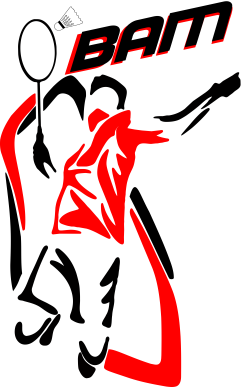 SÉJOUR BADMINTONNOM :…………………………………………	PRÉNOM :…………………………………..DATE DE NAISSANCE :……/……./………SEXE : M	FADRESSE :………………………………………………………………………………….	       ………………………………………………………………………………….CODE POSTAL :......................   VILLE :………………………………………..TEL FIXE : …./…./…./…./….	TEL PORTABLE : …./…./…./…./….EMAIL :……………………………………………………………………………………..CLUB :……………………………………………..		N° LICENCE :…………………………SÉJOUR :Du lundi 29 au mercredi 31 août 2022ARRHES :Afin de valider votre inscription nous vous demandons de verser 30€ d’arrhes.Cette somme sera déduite du montant total du séjour.Vous pouvez régler cette somme en envoyant un chèque à l’ordre du Bad Arnage Mulsanne ou par Chèques Vacances à Mr BRISEBOURG Marius 8 rue Olivier Gendebien, 72100 LE MANS